Diseño técnico de Procesos batchde Notificaciones Postales con seguimiento electrónicoFECHA: <01/02/2019>EJIE, S.A.Avda. Mediterráneo, 1401010 - Vitoria-Gasteiz					 EJIE, S.A. 2004Este documento es propiedad de EJIE, S.A. y su contenido es confidencial. Este documento no puede ser reproducido, en su totalidad o parcialmente, ni mostrado a otros, ni utilizado para otros propósitos que los que han originado su entrega, sin el previo permiso escrito de EJIE, S.A.. En el caso de ser entregado en virtud de un contrato, su utilización estará limitada a lo expresamente autorizado en dicho contrato. EJIE, S.A. no podrá ser considerada responsable de eventuales errores u omisiones en la edición del documento. ContenidoCapítulo/sección	PáginaPROCESO CONTROL DE ENVÍOS	3PROCESA ENVÍO DIARO	6PROCESA IMÁGENES PENDIENTES	12PROCESA REMESA RESULTADOS	14PREPARAR REMESAS	16PROCESO PIF	17PROCESO CALCULO DE INCUMPLIMIENTOS EN ENTREGA DE NOTIFICACION	23PROCESO CONTROL DE ENVÍOS Trata remesas completas, donde colecciones o notificaciones no entregadas en Correspondencia en el plazo de 7 días desde la fecha de envio de la remesa a Correos. Entregas vencidas y envíos con la marca de “no entregar a Correos.Manda emails a Correos  con la información de código de barras no entregado.FUNCIONAMIENTO:Por cada cliente:1.- Se buscan las remesas enviadas y con las colecciones completadas (entregadas a Correos) en los últimos 7 díasList<Remesa> remesasCompletas = remesaDao.remesasCompletasEnLosUltimos7Dias(cliente.getIcliente()SELECT remesacorr,codcliente FROM remesa INNER JOIN clientes ON fkcliente =icliente WHERE feenvio >=SYSDATE -7 and remesa.fkcliente=? AND tiporemesa = 'D' AND REMESA.FKESTADOREM = 'E' AND idremesa NOT IN   (SELECT DISTINCT fkremesa   FROM coleccion   WHERE fkestadocol !='J'   and fkestadocol   !='S'   and (fkestadocol   ='A'   OR (fkestadocol = 'P'  AND IDCOLECC  NOT IN    (SELECT distinct(idcolecc) FROM HTO_ENTREGAS,ENVIO,COLECCION WHERE envio.fkcolecc = coleccion.idcolecc AND ENVIO.IDENVIO=hto_entregas.idenvio) )) )2.- Se buscan las colecciones no entregadas a Correos, de una remesa enviada hace 7 días y los envíos que el usuario ha decidido no entregar, de su colección entregada. List<Envio> enviosSinEntregar=this.envioDao.enviosFueraDePlazo(cliente.getIcliente());SELECT remesa.remesacorr,clientes.codcliente, envio.destnomb,envio.destnomb2, envio.CODBARRAS FROM envio INNER JOIN coleccion ON envio.fkcolecc=coleccion.idcolecc INNER JOIN remesa ON coleccion.fkremesa=remesa.idremesa INNER JOIN clientes ON fkcliente=icliente WHERE envio.fkremesa IN (SELECT idremesa FROM remesa WHERE remesa.feenvio <SYSDATE - 7 AND tiporemesa = 'D') AND fkestadocol <> ‘J’  AND fkestadocol <> ‘S’  AND  ( FKCOLECC NOT IN ( SELECT  distinct(FKCOLECC) FROM ENVIO , HTO_ENTREGAS  WHERE  ENVIO.IDENVIO=HTO_ENTREGAS.IDENVIO) ) and remesa.fkcliente=? UNION SELECT remesa.remesacorr,clientes.codcliente, envio.destnomb,envio.destnomb2, envio.CODBARRAS from  clientes clientes,       remesa remesa,       coleccion coleccion,       envio envio WHERE clientes.icliente = ? and       remesa.fkcliente = clientes.icliente and       remesa.feenvio <SYSDATE - 7  and                                     coleccion.fkremesa = remesa.idremesa and       envio.fkcolecc = coleccion.idcolecc                                         and envio.noentrega = '1'                                          and envio.fksitentreg is null                                    order by codcliente,remesacorr,codbarras3.- Se  pone estado a la colección a S=Sin entregar a Correos a las colecciones no enviadas en esos 7 días coleccionDao.marcarNoEntregadas(cliente.getIcliente())UPDATE (SELECT fkestadocolFROM coleccionINNER JOIN remesaON coleccion.fkremesa=remesa.idremesa and remesa.feenvio <SYSDATE - 7 AND tiporemesa = 'D' and REMESA.FKESTADOREM='E'INNER JOIN clientesON fkcliente=iclienteWHERE remesa.fkcliente=?");	AND	 (fkestadocol = 'A'  OR (fkestadocol ='P' AND IDCOLECC  NOT IN  (SELECT distinct(idcolecc) FROM HTO_ENTREGAS,ENVIO,COLECCION 		WHERE envio.fkcolecc = coleccion.idcolecc AND ENVIO.IDENVIO=hto_entregas.idenvio )))and idcolecc in (select fkcolecc from envio)) set fkestadocol=’S’4.- Se pone a los envíos que tienen marca de “no entregar a Correos” la situación de entrega 34coleccionDao.marcarSitEnvioaNoEntregadas(cliente.getIcliente())UPDATE (SELECT FKSITENTREGfrom  clientes clientes,      remesa remesa,      coleccion coleccion,      envio envioWHERE clientes.icliente = ? and      remesa.fkcliente = clientes.icliente and      remesa.feenvio <SYSDATE - 7  and      coleccion.fkremesa = remesa.idremesa and      envio.fkcolecc = coleccion.idcolecc      and envio.noentrega = '1'      and envio.fksitentreg is null     ) SET FKSITENTREG = 34  valor en la tabla de situaciones “no entrega”5.- Si hay remesas completas (punto 1) o envíos sin Entregar (punto 2)  se crea el listado y se manda por email a Correos, separados por cliente de Correos – mail concreto.Asunto del email: “Listados de remesas finalizadas y notificaciones que no se enviarán”Con fichero adjunto: Santander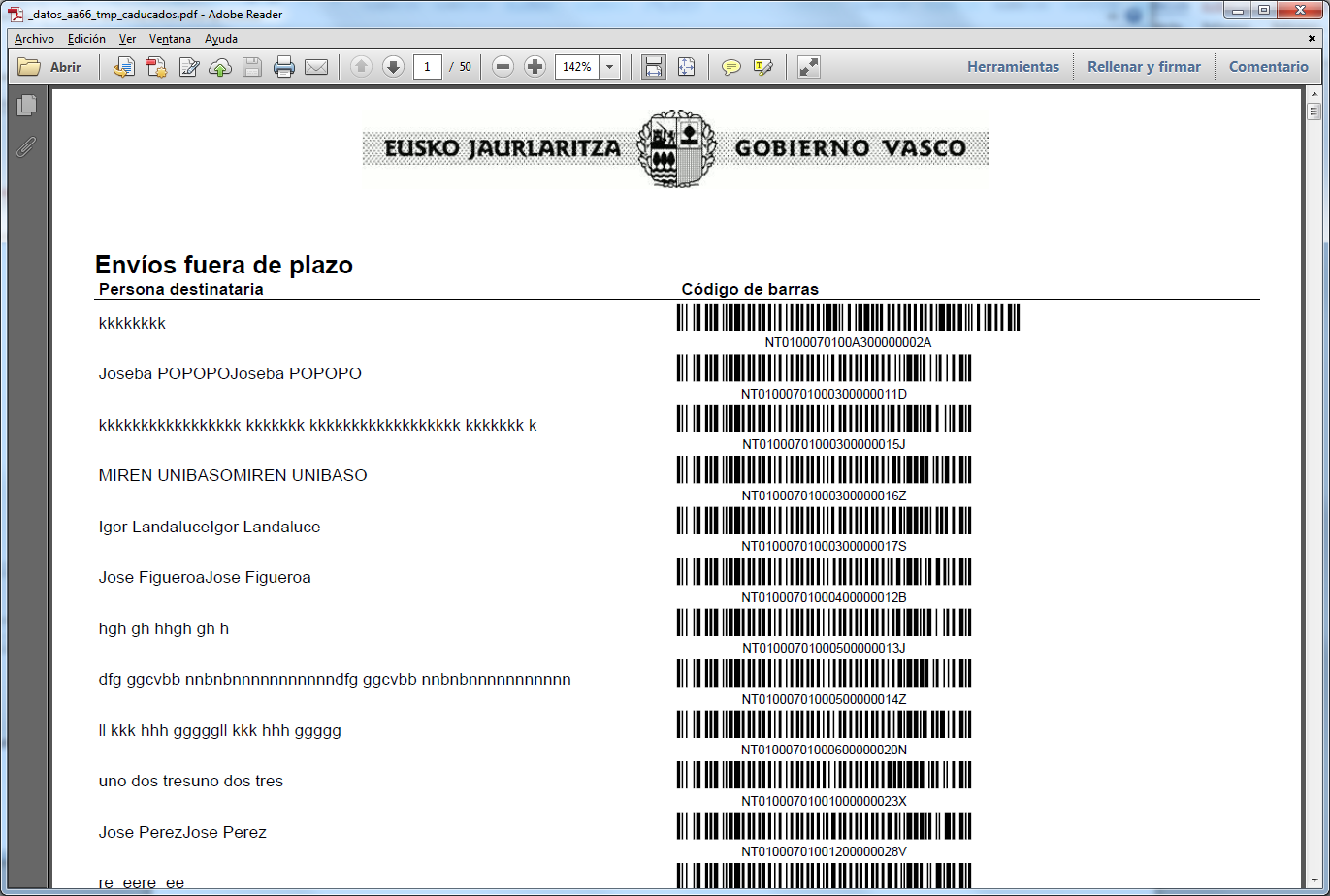 PROCESA ENVÍO DIARORecibe los ficheros de situaciones de entrega por parte de Correos y carga las pruebas de entrega de aquellas situaciones que lleguen con ella.Inicialmente, coge los ficheros que comiencen por “NT” y que no finalicen por “-resultado.txt”,”BAD”,”bad”,”pdf” y “xml”. Eso son los ficheros de envío diario.Por cada uno de los ficheros, si no contiene el texto “CF”:1.- Lee las lineas del fichero:- Si la línea comienza con “C” (cabecera de remesa) lee la línea y luego va leyendo las lineas de detalle :- Si la línea comienza con “D” (detalle) o “M” (modificación) lee el cuerpo de la línea y crea la situación de entrega correspondiente a ese cuerpo Con estos datos se obtiene un vector de tipo RemesaDiario que contiene:private ArrayList<SituacionEntrega> situaciones;private ArrayList<String> cabecera;Tipo SituacionEntrega:private Integer idEnvio;private String codigoBarras;private Integer coleccion;private String email;private String descripcion;private String codColecc;private String tiposMensaje;private int idHist;private String tiposit;private Date fecha;private Sitentrega situacion;private String inforsit;private String nombrefich;Por cada uno de los elementos del vector va tratando la remesa:tratarRemesa(ficheroEntrada.get(i))Comienza obteniendo de la cabecera el cliente y el remesacorr.A partir de la cabecera:Si contiene una “C” en la situación entonces cierra la remesa:remesaDao.cerrarRemesa(remesacorr, ccliente,	fecha)UPDATE REMESA SET FECIERRE=to_date(?,'yyyyMMdd'),FKESTADOREM  =? ,FKESTADOCORR  ='C'WHERE REMESACORR=? AND FKCLIENTE  =  (SELECT ICLIENTE FROM CLIENTES WHERE CODCLIENTE=? )    Si no contiene un “C” entonces cambia la situación de la remesa a la que venga en esa posición, siempre que la remesa no esté ya cerrada:remesaDao.cambiarEstadocorrRemesa(remesacorr, ccliente, cabeceraRemesa.get(7))UPDATE REMESA SET FKESTADOCORR  =?WHERE REMESACORR=? AND FECIERRE is null AND FKCLIENTE  =	(SELECT ICLIENTE FROM CLIENTES WHERE CODCLIENTE=? )   A partir de la lista de situaciones :Trata los envíos de la remesa:tratarSituacionesEntrega(remesa.getSituaciones(),remesacorr)Pasos en tratar situaciones de entrega:1.- Calculamos los ids de los envios de la lista a partir de  su código de barras : envioDao.buscarIds(listaFD);select idenvio,fkcolecc,email,descripcion,colecccorrfrom envio inner join coleccion on envio.fkcolecc=coleccion.idcolecc where codbarras=? order by fkcolecc2.- Insertamos las situaciones en la tabla SITENTREGAS_TEMPsituacionEntregaDao.insertBatchTemporal(listaFD);INSERT INTO sitentregas_temp (idenvio,fcarga,fsitentr, situacion,tiposit,procesado,correlativo,codsitentreg) VALUES (?,sysdate,?, (select idsitentreg from sitentrega where codsitentreg=?),?,'0',  (SELECT COUNT(IDENVIO) + 1 FROM SITENTREGAS_TEMP WHERE IDENVIO=?),?)3.- Creamos otra lista (listaTerminados) con los ids de aquellos envíos cuya primera situación de entrega haya llegado antes de tres días laborables.situacionEntregaDao.obtenerIdsTerminadasYCrearLista(listaTerminados);select sitentregas_temp.IDENVIO,sitentregas_temp.FSITENTR,sitentregas_temp.SITUACION,sitentregas_temp.TIPOSIT,sitentregas_temp.codsitentreg from sitentregas_temp,(select idenvio,max(correlativo) correlativo from sitentregas_temp where  idenvio in (select idenvio from sitentregas_temp where procesado=0 AND CORRELATIVO = 1 AND TRUNC(FCARGA) < (SELECT DECODE ( to_char(sysdate , 'd'), 1,trunc(sysdate - 5),                                           2,trunc(sysdate - 5),                                           3,trunc(sysdate - 5),                                             4,trunc(sysdate - 3),                                           5,trunc(sysdate - 3),                                           6,trunc(sysdate - 4),                                            7,trunc(sysdate - 5)                  ) from all_objects where rownum=1) )  group by idenvio ) consultawhere sitentregas_temp.idenvio = consulta.idenvio and sitentregas_temp.correlativo=consulta.correlativo and sitentregas_temp.tiposit='F'4.- Obtenemos los envíos de esta listaTerminados a partir del idenvioDao.buscarIdsConIdEnnvios(listaTerminados);select idenvio,fkcolecc,email,descripcion,colecccorr,codbarras  from envio inner join coleccion on envio.fkcolecc=coleccion.idcolecc where idenvio=? order by fkcolecc3.- Guardamos las situaciones de envio en la tabla hto_entregassituacionEntregaDao.insertBatch(listaTerminados);MERGE INTO HTO_ENTREGAS h USING DUALON(h.IDENVIO=? and h.TIPOSIT=?)WHEN NOT MATCHED THENINSERT (IDHIST,IDENVIO,TIPOSIT,FECHA,SITUACION,INFORSIT)VALUES (AA6620Q00.NEXTVAL,?,?,?, (select idsitentreg from sitentrega where codsitentreg=?),?)4.- Actualizamos las situaciones de entrega en los envíosenvioDao.updateSitEntrega(listaTerminados);UPDATE ENVIO SET FKSITENTREG=(select idsitentreg from sitentrega where codsitentreg=?), ENVIADOPIF='0' WHERE IDENVIO=?5.- Se tratan los ficheros PEE, si los hubiera de la lista de envíos terminados.tratarFicherosFirma(listaTerminados);	Por cada situación de entrega (envio) :Obtiene el código de la tabla de situaciones de entrega para montar el nombre del fichero que debería recibirsituacionEntregaDao.obtenerCodXml(elemento.getSituacion().getCodsitentreg())Si el  código es null, no se espera fichero, por lo que no se hace nada.Si no es null, entonces se espera ficheroBusca en el directorio si existen los ficheros pdf y xml para ese código de barras.Si no existen los ficheros con ese nombre, se monta el nombre del fichero alternativo con el otro código- codxmlpdf de la tabla de situaciones de entrega (10/16).Se busca en el directorio si existen los ficheros pdf y xml para ese código de barras.Si existen los dos:Guardamos la situación y fecha de entrega en tabla SITENTREGAS_TEMP, Procesado a 6, fecha de carga del díaGuardamos la situación de entrega en la tabla HTO_ENTREGASActualizamos la situación de entrega en el ENVÍO.Se guardan en la BD y se mueven al backup pifToBD(nombreCorto, idenvio,pdfMinuscula,xmlMinuscula);Si existen los dos:Se guardan en la BD y se mueven al backup pifToBD(nombreCorto, idenvio,pdfMinuscula,xmlMinuscula);FUNCION PIFTOBD1º Obtiene los ficheros del directorio y los inserta en la tabla ENVIO_DOC2ª Borra los ficheros del pif y los mueve al backup3º Marca el envío como pendiente de imprimir UPDATE ENVIO SET PENDIMPRIMIR=1, NOMFICH=? WHERE IDENVIO=?4º Lee el fichero xml y obtiene el csv y la fecha de caducidad y los guarda en la tabla EnvioUPDATE ENVIO SET csv=?,FECADUCACSV=to_date(?,'yyyy-MM-dd HH24:MI:SS'),REVISENTREG=0 WHERE IDENVIO=?Se obtiene la aplicación del envío y se mira si tiene marca de envío pif automático en la tabla de aplicaciones. Si es así, se suben los ficheros desde el backup a su zona pif.Se guardan en la tabla imagenpendiente con todos los datosimagenPendienteDao.insertImagenPendienteCompleto(elemento)MERGE 	INTO imagenpendiente bUSING  dual on( b.IDENVIO = ?)WHEN NOT MATCHED THEN INSERT (IDENVIO,NOMFICH,FSITENTR,FENTREGA) VALUES (?,?||(select codxmlpdf from sitentrega where codsitentreg=?),SYSDATE,SYSDATE)WHEN MATCHED THEN UPDATE SET NOMFICH=?||(select codxmlpdf from sitentrega where codsitentreg=?),FSITENTR=SYSDATE,FENTREGA=SYSDATESi ya existía de antes registro y ahora viene también situacion de entrega con fichero, actualiza la fecha de entregaSi alguno de los dos ficheros no existeSe guardan en la tabla imagenpendiente sin la fecha de recepciónMERGE INTO imagenpendiente b USING  dual on( b.IDENVIO = ?)WHEN NOT MATCHED THENINSERT (IDENVIO,NOMFICH,FSITENTR,FENTREGA)VALUES (?,?||(select codxmlpdf from sitentrega where codsitentreg=?),SYSDATE,NULL)6.- Obtenemos los envíos que están en la lista de terminados y mandamos emails dividiéndolas por colección con emailsAsunto del mail :” Situaciones de entrega” 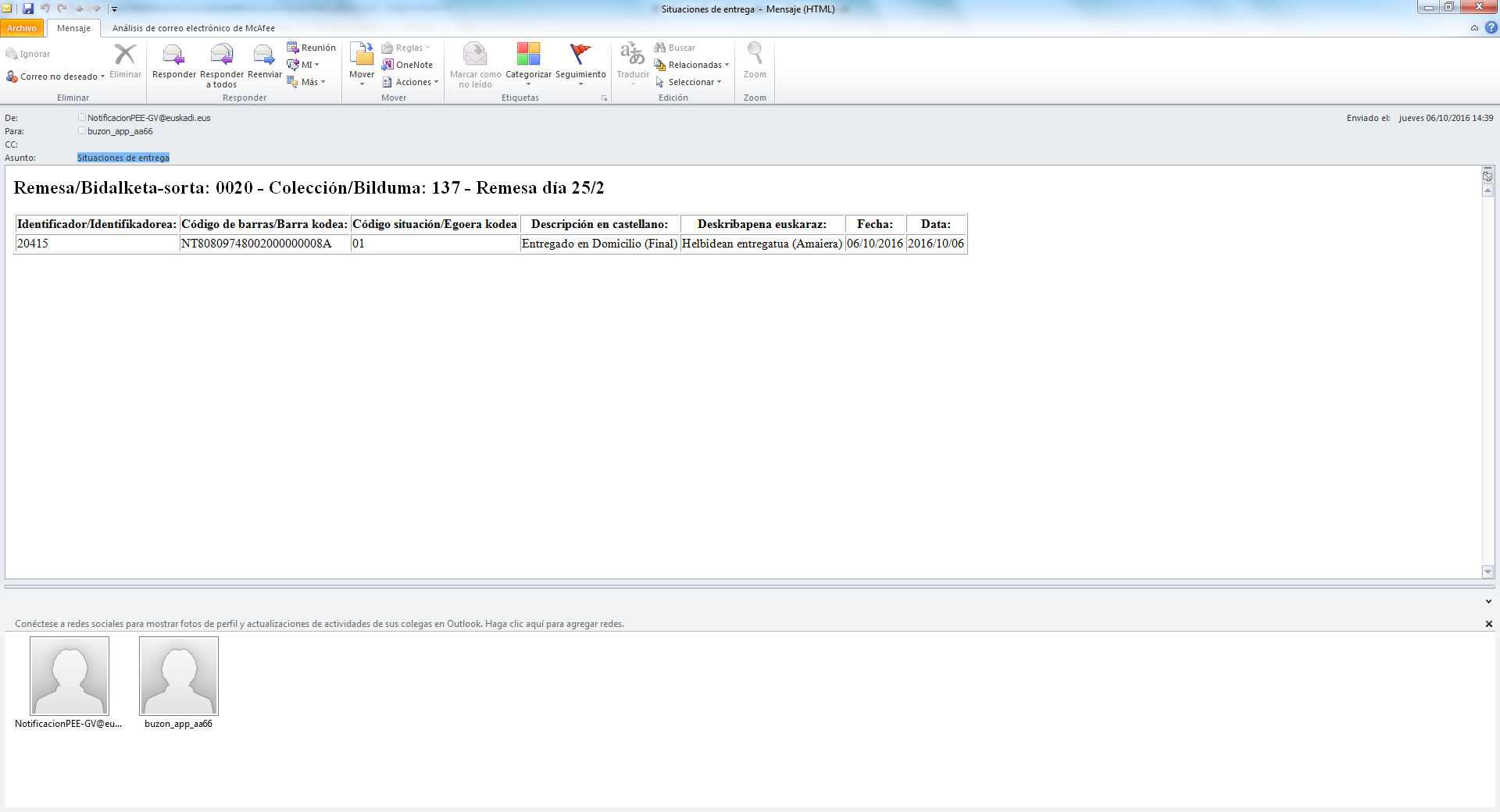 7.- Busca por aplicación los envíos en los que ha cambiado la situación de entrega y monta un fichero de situaciones que deja en la zona pif de aquellas aplicaciones que tengan marcado el campo enviopifauto a 1 en la tabla de aplicaciones.crearFicherosSituacionesEntregaAutomaticas();Marca como enviadas las situaciones de entrega para no volver a enviarlas:envioDao.updateSitEntregaAEnviadoPif()UPDATE ENVIO SET ENVIADOPIF='1' WHERE ENVIADOPIF='0'PROCESA IMÁGENES PENDIENTESEste proceso busca los ficheros pdf y xml que se encuentran en la tabla imagenpendiente pendientes de recibir. Si los encuentra los carga.Obtiene una lista de los ficheros pendientes de recibir ImagenPendienteDao.obtenerPendientes() select * from imagenpendiente where FENTREGA is nullPor cada elemento:Por cada situación de entrega (envio) :Obtiene el código de la tabla de situaciones de entrega para montar el nombre del fichero que debería recibirsituacionEntregaDao.obtenerCodXml(elemento.getSituacion().getCodsitentreg())Si el  código es null, no se espera fichero, por lo que no se hace nada.Si no es null, entonces se espera ficheroBusca en el directorio si existen los ficheros pdf y xml para ese código de barras.Si no existen los ficheros con ese nombre, se monta el nombre del fichero alternativo con el otro código- codxmlpdf de la tabla de situaciones de entrega (10/16).Se busca en el directorio si existen los ficheros pdf y xml para ese código de barras.Si existen los dos:Guardamos la situación y fecha de entrega en tabla SITENTREGAS_TEMP, Procesado a 6, fecha de carga del díaGuardamos la situación de entrega en la tabla HTO_ENTREGASActualizamos la situación de entrega en el ENVÍO.Se guardan en la BD y se mueven al backup pifToBD(nombreCorto, idenvio,pdfMinuscula,xmlMinuscula);Si existen los dos:Se guardan en la BD y se mueven al backup pifToBD(nombreCorto, idenvio,pdfMinuscula,xmlMinuscula);FUNCION PIFTOBD1º Obtiene los ficheros del directorio y los inserta en la tabla ENVIO_DOC	Primero busca en la tabla envio_doc si existe registro. Si existe hace update con lso ficheros. Si no existe, entonces hace insert con los blob a null y luego hace update de ese registro con los ficheros.try	{			boolean auto=conn.getAutoCommit();			conn.setAutoCommit(false);String query = "SELECT F_PDF, F_XML FROM ENVIO_DOC WHERE idEnvio=? FOR UPDATE";			lstm = conn.prepareStatement(query);			lstm.setLong(1, doc.getEnvio());			rs=lstm.executeQuery();			if(rs.next()){				blobXML=rs.getBlob("F_XML");				blobPDF=rs.getBlob("F_PDF");			}			else{				lstm.close();				query = "INSERT INTO ENVIO_DOC (idEnvio, F_PDF, F_XML) VALUES (?, EMPTY_BLOB(), EMPTY_BLOB())";				lstm2 = conn.prepareStatement(query);				lstm2.setLong(1, doc.getEnvio());				lstm2.executeQuery();				lstm2.close();query = "SELECT F_PDF, F_XML FROM ENVIO_DOC WHERE idEnvio=? FOR UPDATE";				lstm = conn.prepareStatement(query);				lstm.setLong(1, doc.getEnvio());				rs=lstm.executeQuery();				if(rs.next()){					blobXML=rs.getBlob("F_XML");					blobPDF=rs.getBlob("F_PDF");				}			}2ª Borra los ficheros del pif y los mueve al backup3º Marca el envío como pendiente de imprimir UPDATE ENVIO SET PENDIMPRIMIR=1, NOMFICH=? WHERE IDENVIO=?4º Lee el fichero xml y obtiene el csv y la fecha de caducidad y los guarda en la tabla EnvioUPDATE ENVIO SET csv=?,FECADUCACSV=to_date(?,'yyyy-MM-dd HH24:MI:SS'),REVISENTREG=0 WHERE IDENVIO=?Se obtiene la aplicación del envío y se mira si tiene marca de envío pif automático en la tabla de aplicaciones. Si es así, se suben los ficheros desde el backup a su zona pif.Se actualiza en la tabla imagenpendiente con la fecha de entregaimagenPendienteDao.actualizaImagenPendiente(elemento)UPDATE imagenpendiente SET FENTREGA=SYSDATE WHERE IDENVIO=?PROCESA REMESA RESULTADOSTrata los ficheros de resultado que vienen de CorreosInicialmente, se separan en dos listas los ficheros que acaban en “-resultado” y los ficheros que acaban en “.bad”.Tratamiento del fichero de resultado:Obtiene el fichero desde pif y lee las lineas del ficheroLee la línea de la remesa separando sus camposSi el resultado es incorrecto (tiene N) se pone estado reabiertaSi es correcto (S) se pone estado enviada y no hace nada.Si el estado es “reabierta” busca el fichero .badTratamiento del fichero .bad ( si el resultado es incorrecto)tratarFicheroResultadoBad(String nombre)Lee las lineas y obtiene la lista de errores de envio o errores de remesa.Si hay errores de envío obtiene la lista de ids de envío e inserta en la tabla remesabad el envio con errores:INSERT INTO REMESABAD (NOMBREFIC,NROENVIO,FEEMISION,CODERROR,DETALLE,FKLOTE,FKENVIO) SELECT ?,nroenvio,?,?,?,fklote,? from remesa where idremesa=(select fkremesa from envio where idenvio=?)Y modifica en la tabla envío los envíos:UPDATE ENVIO SET corregido=0 WHERE IDENVIO IN (Select FKENVIO from remesabad inner join errorenvio on remesabad.coderror =errorenvio.coderror where errorenvio.estado='R' and remesabad.nombrefic=?)Si hay errores de remesaObtiene el cliente y envía mail a los email que hay en el properties que deben recibir los errores de remesa:emailCorreoErrorRemesa=a-psantos@euskadi.eus##J-Estebanez@euskadi.eus##MJ-Mesanza@ejie.eus##L-Cabezudo@ejie.eus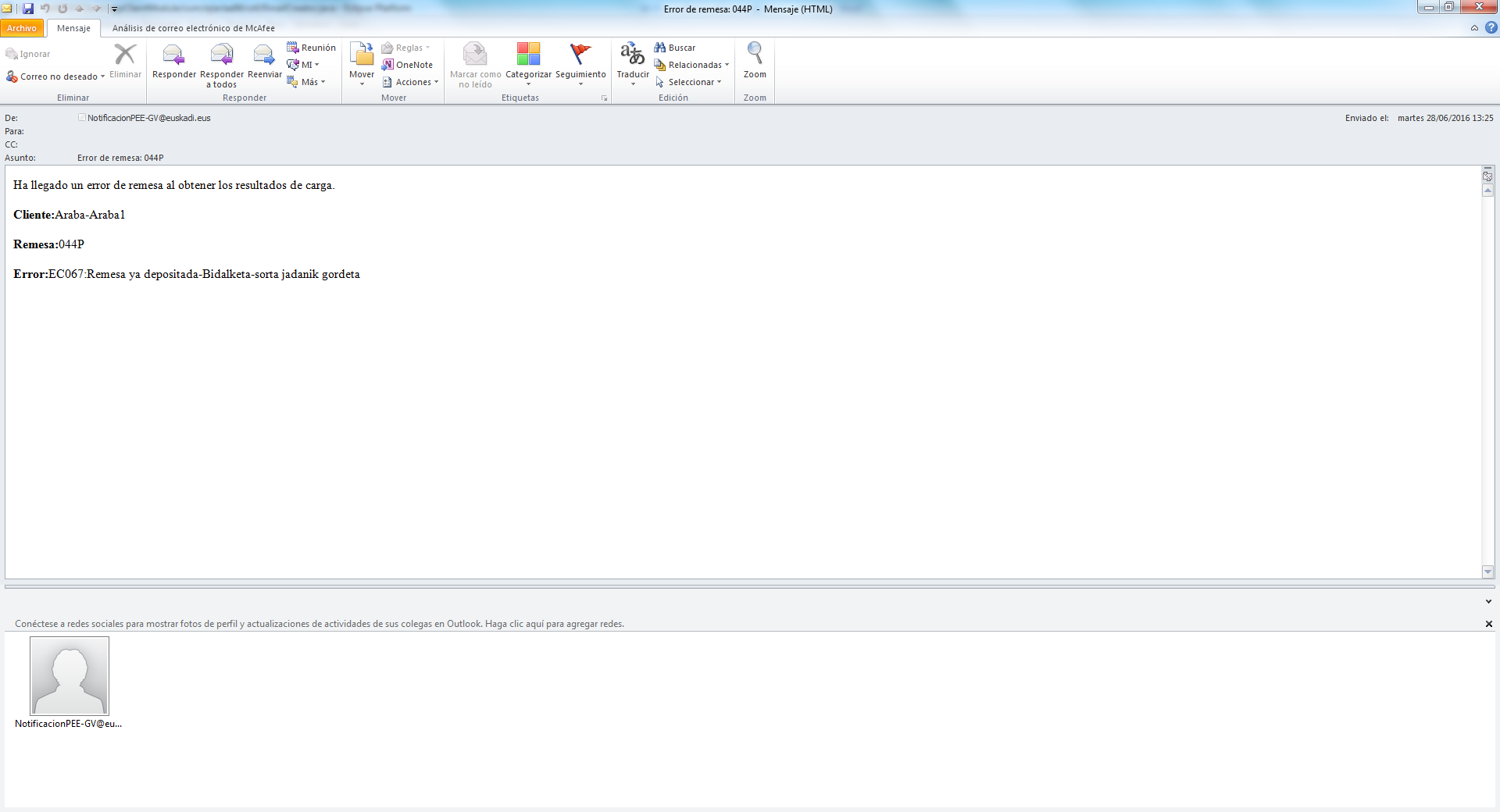 Mueve el fichero al backupPREPARAR REMESASProceso que busca las remesas diarias abiertas y las pone como preparadas, abriendo una nueva remesa diaria para cada cliente.Por cada la remesa diaria en estado preparada, se borran las colecciones que no tienen notificaciones, se crea el fichero de remesa/lote, lo dejamos en zona PIF de EDITRAN y cambiamos a estado Enviada.Se lanza el proceso “PrepararRemesa” los días laborales, excluyendo los días festivos para la comunidad autónoma del Pais Vasco”Busca las remesas abiertasremesaDao.buscaRemesasDiariasAbiertas()select idRemesa,fkcliente,fkzona from remesa where fkestadorem='A' and tiporemesa='D'Por cada una de las remesas:Comprueba si es día festivo local para el cliente de la remesa. select count(1) as numFechas from diasfestivos where trunc(diafestivo) = trunc(sysdate) and idcliente=?Si no es festivo:Prepara la remesaUPDATE REMESA SET FKESTADOREM  =?,FEPREPARADA=SYSDATE WHERE idremesa=?Borra las colecciones sin envíos de la remesa preparadaDELETE coleccionWHERE idcolecc IN (SELECT idcolecc  FROM coleccion c  LEFT JOIN envio  ON idcolecc=fkcolecc   WHERE fkcolecc IS NULL  and c.fkremesa =?)Abre una nueva remesa en ese clienteINSERT INTO REMESA (FKCLIENTE,  FKZONA, FKESTADOREM, REMESACORR, NROENVIO, FECREA, TIPOREMESA,IDREMESA) VALUES (?,?,?,?,0,SYSDATE,?,?)Borra colecciones sin notificaciones de remesa diaria en estado preparadaCrea fichero de remesa/lote con formato Sicer y se deja en zona PIF de EDITRAN.  En tabla LOTE se guarda el nombre de fichero generado para la remesa, con fecha y hora de generación.Cambiar estado de remesa a Enviada, con fecha de envío de remesa.PROCESO PIFInicialmente obtiene la lista de aplicaciones de la tabla aplicaciones que tienen el campo pif a 1.Por cada una de las aplicaciones:Recorre el directorio en pif de esa aplicación. Si encuentra ficheros:Por cada uno de los ficheros llama a la función “procesarFichero”Función procesarFichero:Comprueba el nombre del fichero y en función de cómo empieza realiza su tratamiento:Carga  procesaRemesaRPEE  procesaPruebasEntregaRemesaPEE  procesaPruebasEntregaEnvioRSitEntrega  procesaSituacionesEntregaRemesaESitEntrega  procesaSituacionesEntregaEnvioBorrar  procesaEliminarEnvioPrepara  procesaPrepararColeccionEstadoR  procesaEstadoRemesaprocesaRemesaObtiene los datos del fichero y comprueba en las validaciones que todo es correcto.  Si hay errores monta el fichero de errores y lo devuelve.Xsd de validación: /datos/aa66/file/xsd/cargarremesa.xsdSi es correcto llama al método de create de RemesaCreator que obtiene todos los datos que se van a dar de alta.Guarda la remesa, las colecciones y los envíos. Si es remesa diaria busca la que esté abierta y ahí guarda los datos. Si no hay ninguna remesa diaria abierta se crea remesa diaria.  Si es remesa masiva crea una remesa.Por cada envío obtiene el código de barras,y valida que tiene el código de remesa de usuario (que va en el código de barras), antes de generar el envio y formar el código de barras. Una vez insertado todo, por cada envío obtiene el código de barras, monta la imagen y genera el xml de respuesta.ProcesaPruebasEntregaRemesaA partir del id de una remesa proporciona los ficheros pdf y xml de prueba de entrega de los envíos de la remesa que los contengan.Obtiene los datos del fichero y comprueba en las validaciones que todo es correcto.  Si hay errores monta el fichero de errores y lo devuelve.Xsd de validación: /datos/aa66/file/xsd/PPEEremesa.xsdSe leen los datos del xml y se guardan en una remesaPif (id de remesa y uidpuestotramitador)Se busca la remesa por id. Si no la encuentra devuelve error.Si la encuentra:Se obtiene el puesto de las tablas de n38  si no lo encuentra : errorSELECT N38GRUPOORGANICOUID,N38CODESTRUS,DISPLAYNAME,OU,n38extension FROM PUESTOPERSONA WHERE N38UIDPUESTO=?Se obtienen las aplicaciones del puesto de n38  si no coinciden con la aplicación del directorio : errorSELECT DISTINCT(NVL(SUBSTR(N38UIDGRUPOUSUARIOS, 0, INSTR(N38UIDGRUPOUSUARIOS, '-')-1), N38UIDGRUPOUSUARIOS)) FROM GRUPOSPUESTO WHERE  n38uidpuesto = ?Si no hay error, busca los envíos de la remesa. Por cada envío:Busca los ficheros Select F_PDF, F_XML from ENVIO_DOC where idenvio=?Si hay ficheros, los agrega a un zipCuando termina con los envíos coloca el zip en la ruta pif de la aplicación:/datos/aa66/tmp/procesoVueltaPif/app/idremesa.zipMonta el xml de respuesta con el id de remesa y la ruta del fichero zip.ProcesaPruebasEntregaEnvioA partir del id de un envío proporciona los ficheros pdf y xml de prueba de entrega ( si los hubiera)Obtiene los datos del fichero y comprueba en las validaciones que todo es correcto.  Si hay errores monta el fichero de errores y lo devuelve.Xsd de validación: /datos/aa66/file/xsd/PPEEenvio.xsdSe leen los datos del xml y se guardan en un envioPif (id de envio  y uidpuestotramitador)Se busca si existe el envío. Si no existe : errorSi lo encuentra:Se obtiene el puesto de las tablas de n38  si no lo encuentra : errorSELECT N38GRUPOORGANICOUID,N38CODESTRUS,DISPLAYNAME,OU,n38extension FROM PUESTOPERSONA WHERE N38UIDPUESTO=?Se obtienen las aplicaciones del puesto de n38  si no coinciden con la aplicación del directorio : errorSELECT DISTINCT(NVL(SUBSTR(N38UIDGRUPOUSUARIOS, 0, INSTR(N38UIDGRUPOUSUARIOS, '-')-1), N38UIDGRUPOUSUARIOS)) FROM GRUPOSPUESTO WHERE  n38uidpuesto = ?Si no hay error, busca los ficheros Select F_PDF, F_XML from ENVIO_DOC where idenvio=?Si no hay ficheros : errorSi hay ficheros, los agrega a un zipColoca el zip en la ruta pif de la aplicación:/datos/aa66/tmp/procesoVueltaPif/app/idenvio.zipMonta el xml de respuesta con el id de envio y la ruta del fichero zip.procesaSituacionesEntregaRemesaA partir de un id de remesa envía las situaciones de entrega de sus envíosObtiene los datos del fichero y comprueba en las validaciones que todo es correcto.  Si hay errores monta el fichero de errores y lo devuelve.Xsd de validación: /datos/aa66/file/xsd/ situacionesRemesa.xsdSe leen los datos del xml y se guardan en una remesaPif (id de remesa ,uidpuestotramitador y todas-si se quieren recibir todas o sólo las que no se han recibido anteriormente)Se busca la remesa por id. Si no la encuentra devuelve error.Si la encuentra:Se obtiene el puesto de las tablas de n38  si no lo encuentra : errorSELECT N38GRUPOORGANICOUID,N38CODESTRUS,DISPLAYNAME,OU,n38extension FROM PUESTOPERSONA WHERE N38UIDPUESTO=?Se obtienen las aplicaciones del puesto de n38  si no coinciden con la aplicación del directorio : errorSELECT DISTINCT(NVL(SUBSTR(N38UIDGRUPOUSUARIOS, 0, INSTR(N38UIDGRUPOUSUARIOS, '-')-1), N38UIDGRUPOUSUARIOS)) FROM GRUPOSPUESTO WHERE  n38uidpuesto = ?Si no hay error, obtiene las situaciones de entrega de la remesa:obtenerSituacionesEntrega(idRemesa,remesaEntradaPif.isTodas(),codApp)select envio.idenvio,  case when  CODSITENTREG is not null then CODSITENTREG else '00' end as CODSITENTREG,  case when  csitentreg is not null then csitentreg else 'Sin respuestas de correos' end as csitentreg,  case when  esitentreg is not null then esitentreg else 'Correos-en erantzunik gabe' end as esitentreg,  to_char(hto_entregas.FECHA,'dd/MM/yyyy') as fecha  from envio left join sitentrega on fksitentreg=idsitentreg left join hto_entregas on envio.idenvio=hto_entregas.IDENVIO  where fkremesa=?  and envio.aplic=?	if (!todas)and envio_situ='0'order by idhist descSi se han encontrado situaciones de entrega las marca como enviadasUPDATE envio set envio_situ='1'  where fkremesa=? and aplic=? and envio_situ='0' and  fksitentreg is not nullSe monta el xml de respuestacon el id de remesa y por cada envío el id de envío, el código de situación y las descripciones en euskera y en castellano.procesaSituacionesEntregaEnvioA partir de un id de envio envía su situación de entregaObtiene los datos del fichero y comprueba en las validaciones que todo es correcto.  Si hay errores monta el fichero de errores y lo devuelve.Xsd de validación: /datos/aa66/file/xsd/situacionesEnvio.xsdSe leen los datos del xml y se guardan en un envioPif (id de envío ,uidpuestotramitador y todas-si se quieren recibir todas o sólo las que no se han recibido anteriormente)Se busca el envío por id. Si no lo encuentra devuelve error.Si lo encuentra:Se obtiene el puesto de las tablas de n38  si no lo encuentra : errorSELECT N38GRUPOORGANICOUID,N38CODESTRUS,DISPLAYNAME,OU,n38extension FROM PUESTOPERSONA WHERE N38UIDPUESTO=?Se obtienen las aplicaciones del puesto de n38  si no coinciden con la aplicación del directorio : errorSELECT DISTINCT(NVL(SUBSTR(N38UIDGRUPOUSUARIOS, 0, INSTR(N38UIDGRUPOUSUARIOS, '-')-1), N38UIDGRUPOUSUARIOS)) FROM GRUPOSPUESTO WHERE  n38uidpuesto = ?Si no hay error, obtiene la situacion de entrega del envío:obtenerSituacionEntrega(idEnvio,envioEntradaPif.isTodas()select envio.idenvio,  case when  CODSITENTREG is not null then CODSITENTREG else '00' end as CODSITENTREG,  case when  csitentreg is not null then csitentreg else 'Sin respuestas de correos' end as csitentreg,  case when  esitentreg is not null then esitentreg else 'Correos-en erantzunik gabe' end as esitentreg,  to_char(hto_entregas.FECHA,'dd/MM/yyyy') as fecha  from envio left join sitentrega on fksitentreg=idsitentreg    left join hto_entregas on envio.idenvio=hto_entregas.IDENVIO  where envio.idenvio=?	if (!todas)and envio_situ='0'order by idhist descSi se han encontrado situación de entrega la marca como enviadasUPDATE envio set envio_situ='1'  where idenvio=? and envio_situ='0' and  fksitentreg is not nullSi no se ha encontrado situación de entrega : errorSe monta el xml de respuesta con el id de envío, el código de situación y las descripciones en euskera y en castellano.procesaEliminarEnvioBorra un envío a partir de su id, siempre que la colección se encuentre en estado abiertaObtiene los datos del fichero y comprueba en las validaciones que todo es correcto.  Si hay errores monta el fichero de errores y lo devuelve.Xsd de validación: /datos/aa66/file/xsd/eliminarEnvio.xsdSe leen los datos del xml y se guardan en un envioPif (id de envío y uidpuestotramitador)Se busca el envío por id. Si no lo encuentra devuelve error.Si lo encuentra:Se obtiene el puesto de las tablas de n38  si no lo encuentra : errorSELECT N38GRUPOORGANICOUID,N38CODESTRUS,DISPLAYNAME,OU,n38extension FROM PUESTOPERSONA WHERE N38UIDPUESTO=?Se obtienen las aplicaciones del puesto de n38  si no coinciden con la aplicación del directorio : errorSELECT DISTINCT(NVL(SUBSTR(N38UIDGRUPOUSUARIOS, 0, INSTR(N38UIDGRUPOUSUARIOS, '-')-1), N38UIDGRUPOUSUARIOS)) FROM GRUPOSPUESTO WHERE  n38uidpuesto = ?Si no hay error, busca si la remesa a la que pertenece el envío está abiertaSi no está abierta: errorSi está abierta elimina el envíoDELETE FROM ENVIO WHERE IDENVIO=?Se monta el xml de respuesta con el idenvio y el resultado eliminar procesaPrepararColeccionCambia el estado de una colección a preparada a partir de su idObtiene los datos del fichero y comprueba en las validaciones que todo es correcto.  Si hay errores monta el fichero de errores y lo devuelve.Xsd de validación: /datos/aa66/file/xsd/prepararColeccion.xsdSe busca la colección por id. Si no la encuentra devuelve error.Si la encuentra:Se obtiene el puesto de las tablas de n38  si no lo encuentra : errorSELECT N38GRUPOORGANICOUID,N38CODESTRUS,DISPLAYNAME,OU,n38extension FROM PUESTOPERSONA WHERE N38UIDPUESTO=?Se obtienen las aplicaciones del puesto de n38  si no coinciden con la aplicación del directorio : errorSELECT DISTINCT(NVL(SUBSTR(N38UIDGRUPOUSUARIOS, 0, INSTR(N38UIDGRUPOUSUARIOS, '-')-1), N38UIDGRUPOUSUARIOS)) FROM GRUPOSPUESTO WHERE  n38uidpuesto = ?Comprueba si la remesa a la que pertenece la colección está en estado abierta o reabierta.Si no está : errorSi está :Se prepara la colecciónUPDATE COLECCION 	 SET FKESTADOCOL  =?, FEPREPARADA=SYSDATE,UIDPUESTOPREP=?,TRAMITAPREP=?,TELEFTRAPREP=?,FKDEPARPREP=?,FKCORGPREP=?   WHERE idcolecc=?Si la remesa no es diaria, también se prepara la remesa	UPDATE REMESA SET FKESTADOREM  =?,FEPREPARADA=SYSDATE WHERE idremesa=?Se monta el xml de respuesta con el idcoleccion y el resultado preparar procesaEstadoRemesaA partir del id de una remesa se envía la situación de la remesaObtiene los datos del fichero y comprueba en las validaciones que todo es correcto.  Si hay errores monta el fichero de errores y lo devuelve.Xsd de validación: /datos/aa66/file/xsd/estadoRemesa.xsdSe leen los datos del xml y se guardan en una remesaPif (id de remesa y uidpuestotramitador	)Se busca la remesa por id. Si no la encuentra devuelve error.Si la encuentra:Se obtiene el puesto de las tablas de n38  si no lo encuentra : errorSELECT N38GRUPOORGANICOUID,N38CODESTRUS,DISPLAYNAME,OU,n38extension FROM PUESTOPERSONA WHERE N38UIDPUESTO=?Se obtienen las aplicaciones del puesto de n38  si no coinciden con la aplicación del directorio : errorSELECT DISTINCT(NVL(SUBSTR(N38UIDGRUPOUSUARIOS, 0, INSTR(N38UIDGRUPOUSUARIOS, '-')-1), N38UIDGRUPOUSUARIOS)) FROM GRUPOSPUESTO WHERE  n38uidpuesto = ?Si no hay error, monta el xml con el estado de la remesa ( lo tenemos en la remesa que hemos buscado anteriormente)PROCESO CALCULO DE INCUMPLIMIENTOS EN ENTREGA DE NOTIFICACION Tratamos todos los envíos con PEE y sin cálculo el incumplimiento de entrega. De cada PEE de fichero con formato .xml, obtenemos la fecha de admisión del sobre en Correos, las situaciones intermedias de entrega (primer intento, segundo intento) o/y situación final de entrega.Ordenadas las situaciones por fecha, se calcula si existe incumplimiento entre:“Admitida y primer reparto” Diferencia de días entre la primera fecha de admisión y siguiente fecha, supera los días indicados en el mantenimiento de incumplimiento“Primer reparto y (segundo reparto o entrega final). Diferencia de días y/o horas entre segunda fecha y tercera fecha, donde la situación de entrega final sea diferente a Entregada/Devolución en Oficina y- supera los días indicados en el mantenimiento de incumplimiento - o supera a las horas indicadas en el mantenimiento- o las horas de entrega están en mismo horario de mañana o mismo horario de tarde. En horario de mañana hasta las 12:00 y de tarde a partir de las 15:00.Cálculo entre fechas: No se tienen en cuenta en el cómputo de días, los días incluidos como festivos y nacionales, incluidos desde el mantenimiento de festivosSe marcan los incumplimientos existentes y envío calculado el incumplimiento.FUNCIONAMIENTO:Por cada envío con PEE sin calculo de incumplimiento:1.- Se obtienen los envios de la tabla ENVÍO_DOC donde procesado está a 0 y certificado a 0Y por cada envío se lee el PEE.xml para obtener las fechas de entrega Se guardan las fechas con horas de todos los codrazon del fichero xml y la fecha de entrega del sobre en Correos, para calcular y marcar los  incumplimientos, dejando el envio como PROCESADO.Grabar en tabla FECHATRAZABIL , las fechas de fichero PEE en formato xml de:Fecha admitida en CorreosCon codrazon a A     De la PEE en formato xml, valor de fecha en fechaadmisionasociadofechaadmisionasociado = “2017-09-27t00:00:00+01:00”Fechas de repartoSe obtienen todas las fechas y horas  de entrega del fichero PEE, excluyendo las duplicadas. Con codrazon a valor de codrazon en xmlFecha y hora de cada codrazonTodos los codrazon que existen con su fecha y hora que existen en <eventosenvio>  :fechahora=”2018-04-24T12:44:00+01:00”codrazon= “1”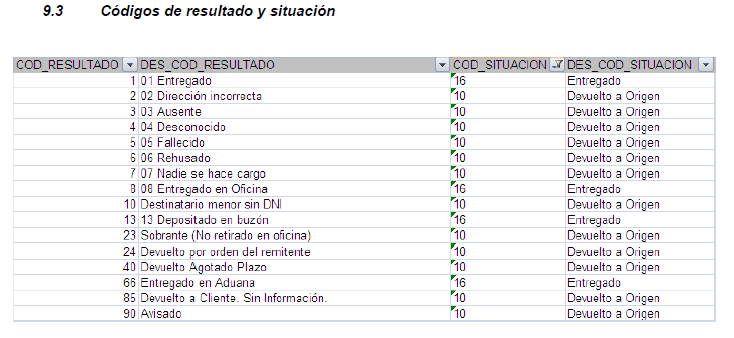 Cálculo de incumplimientoUna vez cargadas las fechas de la notificación, se ordenan por orden ascendente.La primera fecha es fecha de admisión y segunda fecha y hora será la primera (entrega final, devolución, intento de entrega) y la última fecha es la entrega final o devolución. Las fechas y horas intermedias se consideran intentos de entrega.Calcular los posibles incumplimientos y se graba: el código de incumplimiento en el último registro que se compara nro. de días entre fechas cuando la comparación es entre fechas excluyendo los sábados, domingos y días festivos definidos en la tabla de Festivos de cada zona, nro. de horas cuando la comparación es entre horas Marca mismo horario, si los intentos de entrega están realizados los 2 en mismo horario (mañana hasta las 15:00 o tarde desde las 15:00) IDINCUMPLI a 2, cuando :Ordenados los registros del IDENVIO por FECHA  y HORA.La diferencia entre fecha de codrazon A y el siguiente registro  y es mayor al valor indicado en tabla INCUMPLIPLAZO.ENTREFECHA y se graba el código de incumplimiento en el último registro comparado.IDCINCUMPLI a 3, cuando :Ordenados los registros del IDENVIO por FECHA  y HORA.	La diferencia entre la fecha y hora de primer reparto y siguiente fecha y hora o segunda fecha de reparto y siguiente fecha de reparto, siempre que está siguiente fecha no sea la última fecha de reparto con situación de entrega/devolución en oficina. 	Es incumplimiento de fecha entre intentos de reparto, cuando la diferencia entre días es mayor a la especificada en el mantenimiento de incumplimientos.	Es incumplimiento de horas entre intentos de reparto, cuando la diferencia entre horas es mayor a la especificada en el mantenimiento de incumplimientos.	Es incumplimiento de horarios entre intentos de reparto, cuando están en mismo horario. En horario de mañana hasta las 15:00 y de tarde a partir de las 15:00. Se graba el código de incumplimiento en el último registro comparado.Excel con incumplimientos De todos los envios con algún incumplimiento y sin la marca de “generadoexcel” y sin fecha de generación del excel, sacar el envio  con incumplimientos y los siguientes datos: Código de barras Fecha de admisión del envio en correos Fecha de admisión Fecha 1º intento: 2º fecha, si no es la última de la notificación. Fecha 2º intento: 3º fecha, si no es la última de la notificación. Fecha 3º intento: 4º fecha, si no es la última de la notificación. Fecha entrega: última fecha con codrazon (1,10,18) Fecha entrega en oficina: última fecha con codrazon (8) Fecha de devolución en oficina: última fecha con codrazon(9/23) Fecha devolución: última fecha con  codrazon diferente a (1,3,8,9,23,10,12,14,18) Observaciones: descripción de última fecha con codrazon diferente a (1,3,8,9,23,10,12,14,18) Dias de reparto, nro. de dias de  Incumplimiento a 2 Dias de intento, nro. de días de incumplimiento a 3 Horas intento de entrega, nro. de horas de incumplimiento a 3 Check de incumplimiento en reparto con Incumplimiento a 2 Check de incumplimiento en intento de entrega con Incumplimiento a 3 Los check de incumplimientos mostrados en el Excel se suman y se graba el sumatorio al final de los incumplimientos: En cada columna de incumplimiento se muestra el precio de penalización del incumplimiento Y el resultado de precio penalización por nro. de incumplimientos Y una suma total de incumplimientos Al pintar el número de dias de incumplimiento cuando el incumplimiento es 3, si el número de días es 0 o null no pintar nada para que no se machaque por si hay pintado un incumplimiento anterior. Extraer los incumplimientos de la tabla FECHATRAZABIL. Columnas a grabar: Código de barras                 Fecha Admisión Correos (codRazon = “A”)                 Fecha Reparto 1 (Fecha con hora) 2º fecha, hora, en el caso que no sea la última fecha, hora.                 Fecha Reparto 2 (Fecha con hora) 3º fecha, hora, en el caso que no sea la última fecha, hora.   Fecha Reparto 3 (fecha con hora) 4º fecha, hora, en el caso que no sea la última fecha, hora.   Fecha Entrega (codrazon 1,10,18), de la última fecha, hora. Cuando tiene fecha entrega oficina, se pinta también aquí.                 Fecha Entrega Oficina ( codrazon 8),de  la última fecha, hora                  Fecha Devolucion Oficina (codrazon 9/23), de la última fecha, hora    Fecha Devolución (codrazon diferente a 1,3,8,10,18,9/23), de la última fecha, hora . a. Cuando tiene fecha devolución en oficina, se pinta también aquí.                 Observaciones (descripción de sitentrega dif.a codrazon 1,3,8,10,18,9/23).buscamos por el código de Correos)                 Dias Reparto (fkincumplimiento = 2)                 Dias Intento Entrega (fkincumplimiento = 3)                 Horas Intento Entrega (fkincumplimiento = 3)                 Incumplimiento Reparto (Donde codrazon=”A ponemos un 1)                 Incumplimiento Intento Entrega (Donde fkincumplimiento = 3 ponemos a 1) En columna “Observaciones” se muestra :  descripción de situación de entrega diferente a codrazon 1,3,8,9/23. : Listado de incumplimiento que se muestra desde “Consultas y Listados”    orden de las columnas a mostrar. - fecha, acción, incumplimiento, dias dif., horas dif., mismo periodo horario En vez de poner el nro. De dias y horas de diferencia y “Si” en mismo periodo horario, poner la marca “X” en cada uno de ellos.. Mantener el texto de la primera acción Admitida, de la última y las intermedias poner en orden secuencial “1er. Intento de entrega” y “2º intento de entrega”Los check de incumplimientos mostrados en el Excel se suman y se graba el sumatorio al final de los incumplimientos: En cada columna de incumplimiento se muestra el precio de penalización del incumplimiento Y el resultado de precio penalización por nro. de incumplimientos Y una suma total de incumplimientos 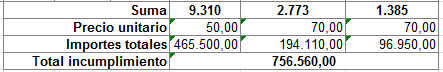 CLIENTEEMAILLAKUAccpc_vitoria.alava@correos.comGIPUZKOAccpc_sansebastian.guipuzcoa@correos.comBIZKAIAccpc_bilbao.vizcaya@correos.com